_______________________________________________________Bosquejo del seminario:Semana 1 – El propósito de Dios para la familiaSemana 2 – El ministerio de la familiaSemana 3 – La adoración familiarSemana 4 – Cómo llegar al corazón de la conductaSemana 5 – Disciplina Formativa: Nuestras palabras para sus corazonesSemana 6 – Qué hacer cuando no puedes llegar al corazónSemana 7 – Disciplina Correctiva: La vara de la correcciónSemana 8 – Los chicos y la paternidadSemana 9 – Las chicas y la maternidadSemana 10 – Los años de la adolescenciaSemana 11 – Panel de discusiónSemana 12 – Los hijos, la tecnología y las redes sociales Semana 13 – La paternidad espiritual ferviente¿Preguntas o comentarios?  E-mail del profesor: ______________________________________Primera edición en español: 2019Copyright © 2019 por 9Marks para esta versión españolaSeminario Básico—Paternidad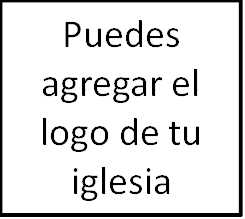 Semana 13: La paternidad espiritual fervienteIntroducciónDónde hemos estado (véase el otro folleto)La tentacion de ser un padre tigreEl padre tigre espiritualLa pregunta:¿Ser padres cristianos es un trabajo tremendamente importante, completo, a menudo difícil que requiere gran resolución, disciplina y autosacrificio, o estamos ejerciendo demasiada presión sobre nosotros mismos?La respuesta:«Ocupaos en vuestra salvación con temor y temblor, porque Dios es el que en vosotros produce así el querer como el hacer por su buena voluntad» –Fil. 2:12-13.«Si Jehová no edificare la casa, en vano trabajan los que la edifican» –Sal. 127:1.Como padres y cuidadores, trabajamos con todo nuestro corazón, pero al final descansamos en la paternidad perfecta y soberana de Dios.7 cosas que no debes hacer para descansar en la paternidad de Dios:No te lo pierdasNo seas hipócritaNo te sorprendas ante la desobedienciaNo asumas que sabes cómo terminaránNo temasNo finjas que tienes todo bajo controlNo solo seas «trascendente»